College buildings and facilities are provided primarily for College activities.  However subject to venue availability community groups and external providers may hire some facilities on a limited basis. The College reserves the right to refuse to hire any or all of its facilities and also to cancel a hire agreement when the facility is required for a College activity. (Completion of this application does not guarantee your application will be approved)Applicant information Event Details Equipment Required Indoor Sports Centre EquipmentAcceptance of AgreementOffice Use OnlyPrincipal Approval required for Sunday Bookings _____________________________________________ 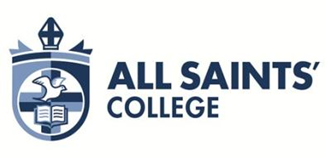 Organisation:Contact Name:Postal Address::Contact phone number(s):Name of event:Type of event:							HotHouse event: 							HotHouse event: 							HotHouse event: Venue required:Date required:          If more than a few dates please add to end of document.         If more than a few dates please add to end of document.         If more than a few dates please add to end of document.Charges:Will there be a charge to register to attend this event:       Will there be a charge to register to attend this event:       Will there be a charge to register to attend this event:       Event start time:Event finish time:Access required from:Access required until:Number of guests:Numbers of cars:Wheelchair access:Acrod Parking Bay/s Delivery access:Re-occurring booking: Will there be alcohol Alcohol Self-Catering Catering Company:Trestle tables:Quantity: Student desks:Quantity: Chairs:Quantity: Urns: Quantity:Whiteboard: Quantity:Sound System: Details: Data Projection:Must supply own laptop:Microphone:Type & Quantity: TV:    Barbecue/s:  Are to be left clean and not to be stored indoors on carpet.  Are to be left clean and not to be stored indoors on carpet.Purpose: Lectern:Signage Boards:External Assistance:External Assistance:Other information:Other information:Number of courts Type of sport:Basketball HoopsNetball Poles Volleyball NetsBadminton Nets Tennis NetsOther InformationIf the above booking is approved, I hereby understand and agree to comply in all respects with College’s Conditions of Hire:Applicant advisedBond:Time Tabler/OtherHire Charge:Com.Rel. AdvisedEntered into FMBooking #Security ChargesOtherCleaning Charge:Caretaker advisedTotal Cost:Maintenance Approval Date:Grounds